          ACTIVITY: Collaborative Planning, Forecasting,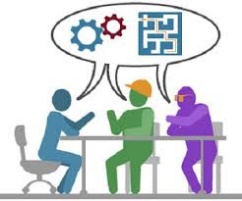  and Replenishment WorksheetNAME: ________________________ CLASS: _________PART I:Provide an explanation and example for each element of CPFR. Assignment is worth 30 points.PART II:Explain how each of the following benefits is derived from CPFR and provide an example. Assignment is worth 60 points.More effective inventory managementImproved customer serviceImproved profitabilityElementExplanationExample